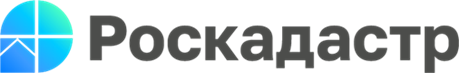 Филиал ППК «Роскадастр» по Новгородской области информирует о проведении горячей линии 31 мая 2023 года Вторая в мае «горячая линия» регионального Роскадастра приурочена к Международному дню защиты детей и посвящена теме «Особенности сделок с недвижимостью с участием несовершеннолетних».  • Какие меры предусмотрены действующим законодательством для защиты имущественных прав детей?• Как грамотно оформить недвижимость в собственность несовершеннолетних граждан, какой порядок установлен для проведения сделок с их участием?  • Какие особенности необходимо учесть при совершении таких операций с недвижимым имуществом, кто вправе представлять интересы несовершеннолетних при получении услуг ведомства?• Какие документы нужно подготовить и подать для проведения учётно-регистрационных процедур? На эти и другие вопросы сотрудники регионального Роскадастра ответят гражданам 31 мая 2023 года с 10 до 12 часов. Телефон горячей линии: 8 (8162) 272-002, доб. 2751.